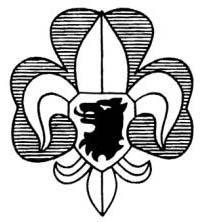 Letní skautský táborKamenný Malíkov30.6.-18. 7. 2018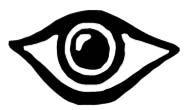 Přihláška na letní stanový skautský táborZákladní informace:Místo konání: 0,5 km západně od obce Kamenný Malíkov, okres Jindřichův Hradec (Loc: 49°12'54.214"N, 15°6'29.550"E)Pořadatel: Junák – český skaut, středisko Vočko Praha, z. s.N. A. Někrasova 642/7, Praha 6, 160 00
      IČ: 61389633hlavní vedoucí Tereza Nováková – Včelka(tel. 776 896 019)Termín: od 30. 6. 2018 do 18. 7. 2018Poplatek: 4 000,- KčJméno dítěte: ………………………………………………………………….......................Bydliště (vč. PSČ): ………………………………………………………….........................…………………………………………………………......................................................Narozena: ………………………………. Rodné číslo: ……………............................Prosíme o uhrazení částky nejpozději do 15. 5. 2018 převodem na účet č. 2900300833/2010 (variabilní symbol 214, do zprávy pro příjemce prosím uveďte jméno nebo přezdívku Vaší dcery). Pokud potřebujete fakturu pro zaměstnavatele, pošlete nám prosím fakturační údaje e-mailem na 21skautek@gmail.com, a my Vám fakturu vystavíme.Platba hotově je možná pouze na oddílových schůzkách (každý první týden v měsíci).Obecné podmínky:Bereme na vědomí, že tábor je výběrový a souhlasíme s podmínkami táborového řádu, jimiž se každý účastník musí řídit. Jejich nedodržení může vést k vyloučení bez nároků na vrácení táborového poplatku.Bereme též na vědomí, že táborový poplatek je nutné zaplatit nejpozději do 15. 5. 2018.Zároveň souhlasíme s tím, že smí být dítě převáženo autem. Také souhlasíme s pořizováním a uveřejněním fotek dítěte na oddílovém webu.V…………………….............. dne……………........... ......................................................................Podpis zákonného zástupceAdresy zákonných zástupců dosažitelných v době konání tábora:Od: …………………………………. Do:………………………………….Jméno a příjmení: …………………………………………………................................Adresa: …………………………………………………………….....................................Telefon: ……………………………………………………………....................................Od: …………………………………. Do:………………………………….Jméno a příjmení: …………………………………………………................................Adresa: …………………………………………………………….....................................Telefon: ……………………………………………………………....................................U svého dítěte upozorňuji na:(zdravotní omezení, alergie apod.)